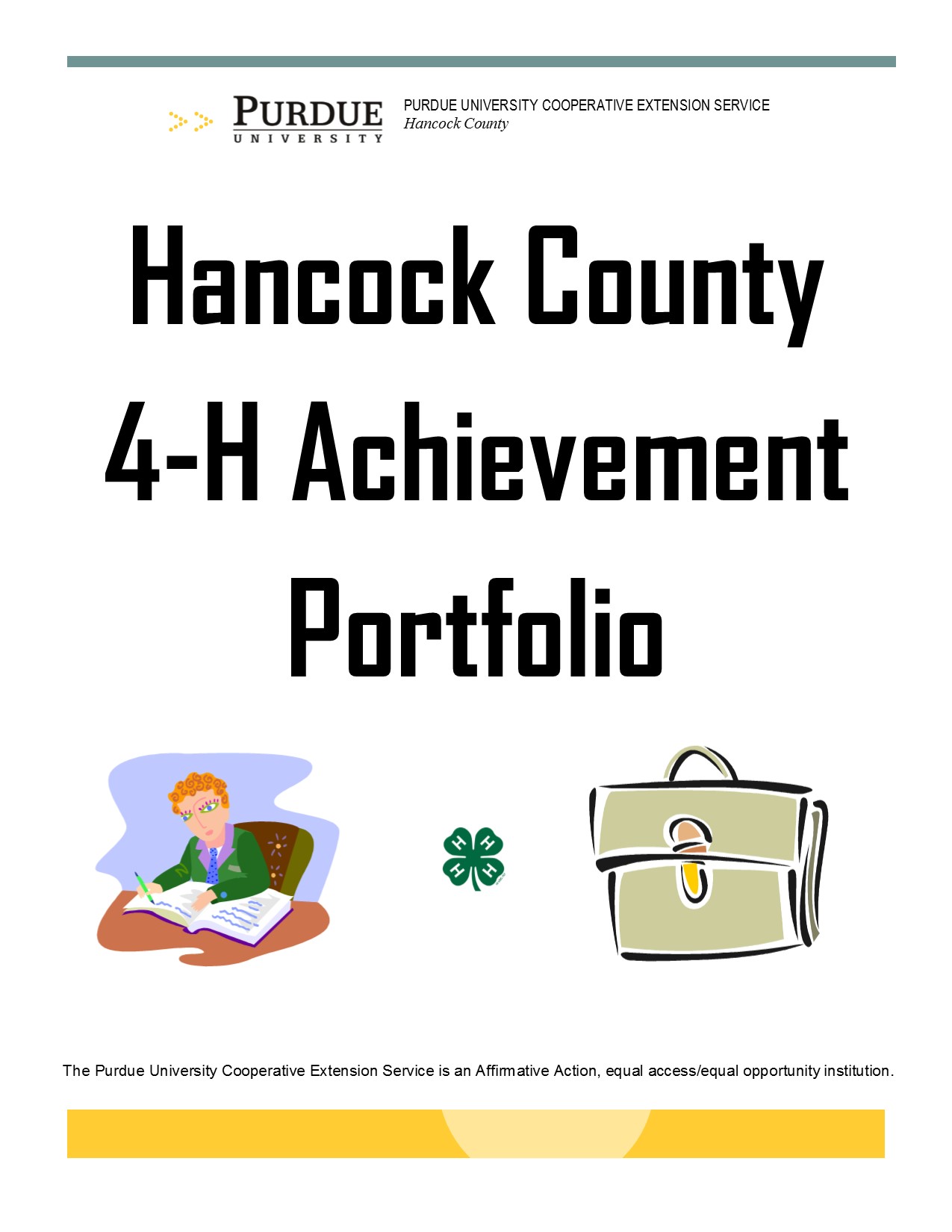 ACHIEVEMENT PORTFOLIOCurrent School Photo in CenterGrades 11-12TABLE OF CONTENTSGRADES 11-12Demographic Page4-H Profile – Section A4-H Leadership Profile – Section B4-H Citizenship – Section CMy Three 4-H Projects4-H ResumePicturesProject Year RecordsAdditional Included ItemsRésuméPast Year’s Projects     INDIANA 4-H ACCOMPLISHMENT DEMOGRAPHICS FORM     County ________________________   Category ___________________Years Completed in 4-H ____Name ______________________________________________________  Male _____ Female ______	(first)		(middle)		(last)Grade in school this year __________________________   Date and year of birth ________________________
Home address __________________________________________________ Home telephone ______________		(street)   		(city)      (state)     (zip code)Place of home residence (check one) 		_____ Farm (number of acres ____)		_____ Town or city of 10,000 to 50,000		_____ Town under 10,000 or open country	_____ Suburb of city over 50,000								_____ Central City of over 50,000Name (s) of parent (s) or guardian (s) ___________________________________________________________Name of 4-H club/group or program ____________________________________________________________Date you graduated or will graduate from high school ______________________________________________College Trade or Technical School you plan to attend ________________________ Number of years ________Major or course of study _____________________________________________________________________Not attending school:  Occupation ______________________________________________________________What career do you plan to follow? _____________________________________________________________List all 4-H projects you have taken or programs you participated in for at least one year, and the number of years involved.___________________________________________________________________________________________________

___________________________________________________________________________________________________

___________________________________________________________________________________________________News Releases (s) are to be sent to: ______________________________________________________________________				STATEMENT BY 4-H MEMBERI personally have prepared this resume and certify that it accurately reflects my work:Date __________________	*Signature of 4-H member  _________________________________________________				APPROVAL OF THIS REPORTWe have reviewed this resume and believe it to be correct:Date __________________	*Signature of parent/guardian ______________________________________________Date __________________	Signature of 4-H Leader __________________________________________________Date __________________	Signature of County Extension Educator _____________________________________*Signature indicates implied consent that these materials will be reviewed by a selection committee and shared with the award donor.4-H Profile – Section AName of 4-H Project:_______________________________________________  Year _______________________________________Member's Name School Grade (on Jan 1)Size and scope – List the highlights of your project for this year, including the size scope and growth of the project, savings to your family, etc. when appropriate.                  Project Submitted			Date		          Article			     LevelParticipation in Project.  Indicate the level of participation with the appropriate letters – local (L), county (C), regional ( R ), state (S), national (N).  Include tours, conferences, workshops, judging events, project groups, camps, knowledge bowls, etc. you have attended during this year.  	        Month			    Name or Kind of Event		    No of Times/LevelAwards and recognition received in this project.  List the awards, trips, medals, plaques, trophies, ribbons, scholarships and other recognition received this year.   Indicate the level on which the recognition was received.4-H Leadership Profile – Section BMember's Name:________________________Year ______   School Grade (on Jan 1) ________Leadership with 4-H groups.  Summarize this year's experiences as a junior or teen leader with one or more of the following kinds of 4-H groups:  a) project group, b) club, c) judging team, d) special interest group and/or e) camp.Leadership with individual 4-H members (one on one)	Kind of Assistance Given						              No of Members AssistedLeadership experiences at 4-H events.  List all 4-H events in which you participated in a leadership role.  Indicate level of the event – local (L), county ( C ), regional ( R ), state (S), national (N).
Month                     Event 				Type of Leadership Assistance Given		LevelLeadership in the 4-H club and/or project group of which you are a member.   List offices held, committees served on, leadership training received, etc.   Indicate level – local (L), county ( C ), regional ( R ), state (S), national (N). Year       Office Held, Committe Work or Activity			Your Responsibility			     LevelLeadership in marketing 4-H.  List things done to promote 4-H.  Indicate level – local (L), county ( C ), regional ( R ), state (S), national (N).Year         Type of Promotion				Your Responsibility/Involvement		                  Level4-H Citizenship Profile – Section CMember's Name :_____________________________Year____________School Grade (on Jan 1)___List things done as an individual 4-H member or as a member of a 4-H group that contributed to the welfare of your club or group members, other individuals, your community, nation and/or world.  Include the kind, size and scope of each activity.  This may include the number of people involved, hours of service, length of project, items made, etc.  4-H project citizenship.  List this year's citizenship and community service experiences related to the project you are profiling in Section A.Name of 4-H Project _________________________________________________________________Kind of Project or Activity					Size and Scope of What You DidOther citizenship activities:  Report activities which do not relate to your main project under one of the following headings.Government:  List activities related to local, county, state and national government.Kind of Project or Activity					Size and Scope of What You DidGlobal:  List activities which contributed to a better understanding of world issues and/or increased cultural awareness.Kind of Project or Activity					Size and Scope of What You DidFamily, friends and community:  List activities which contributed to the welfare and/or understanding of your family, friends and community.Kind of Project or Activity					Size and Scope of What You DidMy Three 4-H ProjectsInsert “My Three 4-H Projects” explanations here. Select a maximum of 3 projects that were completed and reflect on what you did, on the project(s) activity strengths, and what skills were learned as part of your involvement.Include a picture of your completed project.Refer to “Achievement Portfolio Example” link for an example.My 4-H NarrativeInsert “My 4-H Narrative” here. Refer to “Achievement Portfolio Example” link for an example.PicturesInsert up to (3) pages, front side only of photos here.My 1st year in 4-H was 20___To be completed for grades 11 and 12.My 2nd year in 4-H was 20___To be completed for grades 11 and 12.My 3rd year in 4-H was 20___To be completed for grades 11 and 12.My 4th year in 4-H was 20___To be completed for grades 11 and 12.My 5th year in 4-H was 20___To be completed for grades 11 and 12.My 6th year in 4-H was 20___To be completed for grades 11 and 12.My 7th year in 4-H was 20___To be completed for grade 11 and 12.My 8th year in 4-H was 20___To be completed for grades 11 and 12.My 9th year in 4-H was 20___To be completed for grade 12.RésuméInsert your one (1) to two (2) page résumé here.Additional Included ItemsInclude one of the following in the back of the binder:A.  A list of potential opportunities after graduating high school.B.  A list of awards received and trips taken while in 4-H.C   A one (1) to two (2) page paper that reflects on how you have personally grown from your first year in 4-H. Give specific examples.**Remember to include all past years’ projects.**These years will also include a personal interview with the judge upon project turn-in.REMINDER: Always cross reference this material with the handbook.Club:Advisors:Projects Completed:Project Summary:Offices Held:Community Service Projects I worked on:Committees I served on:Contests I participated in:Awards  I received during the year:Other accomplishments:Club:Advisors:Projects Completed:Project Summary:Offices Held:Community Service Projects I worked on:Committees I served on:Contests I participated in:Awards  I received during the year:Other accomplishments:Club:Advisors:Projects Completed:Project Summary:Offices Held:Community Service Projects I worked on:Committees I served on:Contests I participated in:Awards  I received during the year:Other accomplishments:Club:Advisors:Projects Completed:Project Summary:Offices Held:Community Service Projects I worked on:Committees I served on:Contests I participated in:Awards  I received during the year:Other accomplishments:Club:Advisors:Projects Completed:Project Summary:Offices Held:Community Service Projects I worked on:Committees I served on:Contests I participated in:Awards  I received during the year:Other accomplishments:Club:Advisors:Projects Completed:Project Summary:Offices Held:Community Service Projects I worked on:Committees I served on:Contests I participated in:Awards  I received during the year:Other accomplishments:Club:Advisors:Projects Completed:Project Summary:Offices Held:Community Service Projects I worked on:Committees I served on:Contests I participated in:Awards  I received during the year:Other accomplishments:Club:Advisors:Projects Completed:Project Summary:Offices Held:Community Service Projects I worked on:Committees I served on:Contests I participated in:Awards  I received during the year:Other accomplishments:Club:Advisors:Projects Completed:Project Summary:Offices Held:Community Service Projects I worked on:Committees I served on:Contests I participated in:Awards  I received during the year:Other accomplishments: